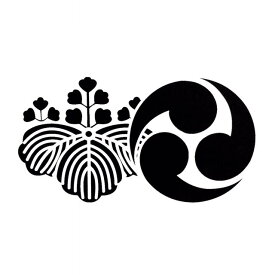                      	1223-B North School Street, Honolulu, HI 96817	Tel: (808) 841-7033  |  Fax: (808) 845-1064	office@koboji.org  |  koboji.orgHousehold InformationAddressMembership & DonationsHousehold Registration ($50)☐ Kyodan Member	☐ Temple Friend	$__________Optional Temple Clubs ($20 each)☐ Fujinkai    		☐ Minnyo Kai	$__________         Optional DonationsNokotsudo Maintenance Donation 	$__________Temple Donation				$__________   TOTAL ENCLOSED    $__________Please make checks payable to:  Koboji Shingon MissionPlease return to the Koboji office by January 31, 2024, to ensure that you receive temple announcements. Please contact the office with any questions.Adult 1 – Head of HouseholdAdult 2NameDOBPhoneEmailOccupationRelationship to Head of HouseholdRelationship to Head of HouseholdStreet AddressCityStateZip